					Projektas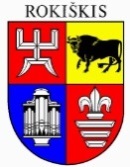 rokiškio rajono savivaldybėS TARYBASPRENDIMASDĖL SUTIKIMO STATYTI PRIESTATĄ2023 m. gruodžio 21 d. Nr. TS-RokiškisVadovaudamasi Lietuvos Respublikos vietos savivaldos įstatymo 15 straipsnio 2 dalies 19 punktu, 63 straipsnio 2 dalimi, Lietuvos Respublikos valstybės ir savivaldybių turto valdymo, naudojimo ir disponavimo juo įstatymo 9 straipsniu ir 12 straipsnio 1 ir 2 dalimis, Rokiškio rajono savivaldybės turto perdavimo valdyti, naudotis ir disponuoti juo patikėjimo teise tvarkos aprašo, patvirtinto Rokiškio rajono savivaldybės tarybos 2023 m. gegužės 25 d. sprendimu Nr. TS-159 „Dėl Rokiškio rajono savivaldybės turto perdavimo valdyti, naudotis ir disponuoti juo patikėjimo teise tvarkos aprašo patvirtinimo“, 32.1 papunkčiu bei atsižvelgdama į viešosios įstaigos Rokiškio psichikos sveikatos centro 2023 m. lapkričio 24 d. prašymą Nr. 179/2023, Rokiškio rajono savivaldybės taryba nusprendžia:Sutikti, kad viešoji įstaiga Rokiškio psichikos sveikatos centras, įgyvendindamas projektą „Suaugusiųjų psichiatrijos dienos stacionaro bei suaugusiųjų psichoterapijos dienos stacionaro įkūrimas Rokiškio rajono savivaldybėje“, statytų priestatą prie Rokiškio rajono savivaldybei nuosavybės teise priklausančio, viešosios įstaigos Rokiškio psichikos sveikatos centro patikėjimo teise valdomo pastato – Psichiatrijos centro, unikalus Nr. 7393-2002-1025, esančio adresu: Vytauto g 35B, Rokiškyje.Sprendimas per vieną mėnesį gali būti skundžiamas Lietuvos administracinių ginčų komisijos Panevėžio apygardos skyriui (Respublikos g. 62, Panevėžys) Lietuvos Respublikos ikiteisminio administracinių ginčų nagrinėjimo tvarkos įstatymo nustatyta tvarka.Savivaldybės meras				            			Ramūnas GodeliauskasDalia KvedaraitėSPRENDIMO PROJEKTO„DĖL SUTIKIMO STATYTI PRIESTATĄ“AIŠKINAMASIS RAŠTAS2023-12-21Projekto rengėjas – Turto valdymo ir ūkio skyriaus vyriausioji specialistė Dalia Kvedaraitė.Pranešėjas komitetų ir tarybos posėdžiuose – Turto valdymo ir ūkio skyriaus vedėja Ernesta Jančienė.1.Sprendimo projekto tikslas ir uždaviniaiŠiuo savivaldybės tarybos sprendimo projektu prašoma sutikti, kad Viešoji įstaiga Rokiškio psichikos sveikatos centras, įgyvendinant projektą „Suaugusiųjų psichiatrijos dienos stacionaro bei suaugusiųjų psichoterapijos dienos stacionaro įkūrimas Rokiškio rajono savivaldybėje“, statytų priestatą prie pastato–psichiatrijos centro, esančio Vytauto g 35B, Rokiškis.2. Šiuo metu galiojančios ir teikiamu klausimu siūlomos naujos teisinio reguliavimo nuostatosLietuvos Respublikos vietos savivaldos įstatymo 63 straipsnio 2 dalis nustato, kad savivaldybei nuosavybės teise priklausančio turto savininko funkcijas, susijusias su savivaldybei nuosavybės teise priklausančiu turtu, remdamiesi įstatymais įgyvendina savivaldybės taryba.Lietuvos Respublikos valstybės ir savivaldybių turto valdymo, naudojimo ir disponavimo juo įstatymo 12 straipsnio 1 nustato, kad savivaldybėms nuosavybės teise priklausančio turto savininko funkcijas, vadovaudamosi įstatymais, įgyvendina savivaldybių tarybos. Lietuvos Respublikos valstybės ir savivaldybių turto valdymo, naudojimo ir disponavimo juo įstatymo 12 straipsnio 2 dalis nustato, kad savivaldybių turtą patikėjimo teise valdo, naudoja ir disponuoja juo savivaldybių institucijos, įstaigos ir organizacijos, savivaldybių įmonės pagal įstatymus savivaldybių tarybų sprendimuose nustatyta tvarka.Rokiškio rajono savivaldybės turto perdavimo valdyti, naudotis ir disponuoti juo patikėjimo teise tvarkos aprašo, patvirtinto Rokiškio rajono savivaldybės tarybos 2023 m. gegužės 25 d. sprendimu Nr. TS-159 „Dėl Rokiškio rajono savivaldybės turto perdavimo valdyti, naudotis ir disponuoti juo patikėjimo teise tvarkos aprašo patvirtinimo“ 32.1 papunktis nustato, kad savivaldybės turto patikėtiniai gali atlikti nekilnojamojo turto arba jo dalies perplanavimą, paskirties keitimą, griovimą tik gavę savivaldybės tarybos sutikimą.3.Laukiami rezultataiViešoji įstaiga Rokiškio psichikos sveikatos centras dalyvauja projekte „Suaugusiųjų psichiatrijos dienos stacionaro bei suaugusiųjų psichoterapijos dienos stacionaro įkūrimas Rokiškio rajono savivaldybėje“. Siekiant įgyvendinti projekto tikslus, numatoma prie esančio pastato pristatyti priestatą ir išplėsti dienos psichikos stacionarą. 4. Lėšų poreikis ir šaltiniaiSprendimo įgyvendinimui savivaldybės biudžeto lėšos nereikalingos.5. Antikorupcinis sprendimo projekto vertinimasNėra6. Kiti sprendimui priimti reikalingi pagrindimai, skaičiavimai ar paaiškinimaiAptarnaujant vis didėjantį pacientų skaičių Rokiškio psichikos sveikatos centre, identifikuotas tendencingai didėjantis psichikos dienos stacionaro poreikis savivaldybėje. Šiuo metu Rokiškyje psichikos dienos stacionaro paslaugas teikia tik vienas paslaugų tiekėjas (Viešoji įstaiga Rokiškio psichikos sveikatos centras), todėl siekiama padidinti šių paslaugų pasiūlą pacientams, atitinkantį paslaugos poreikį, išplečiant esantį dienos stacionaro paslaugoms skirto teikti patalpų plotą (pristatant priestatą). Norint aptarnauti iki 20 pacientų per dieną. Šiuo metu dienos stacionaro pastato patalpos yra per mažos.Naujai pastatytame priestate Viešoji įstaiga Rokiškio psichikos sveikatos centras numato įsteigti 4 papildomas vietas pacientams. (po projekto įgyvendinimo būtų priimama 20 pacientų per dieną bei per metus suteikta bent 5000 dienos stacionaro paslaugų (šiuo metu yra aptarnaujama 16 asmenų per dieną ir suteikiama 4000 paslaugų per metus). Siekiant įgyvendinti projekto tikslus, numatoma prie esančių pastatų pristatyti priestatą, įsigyti įrangą, skirtą paslaugų teikimui (fizinio aktyvumo ir užimtumo terapijos bei poilsio ir grupinės terapijos paslaugų teikimui reikalingą įrangą). Įgyvendinus investicijas, bus išplėstas dienos psichikos stacionaras (bendrai 20 vietų). Planuojant investicijas, atsižvelgta į numatomų teikti paslaugų specifiką – suplanavus patalpas yra užtikrinama kiekvieno teisė į konfidencialumą – naujuose patalpose bus sudarytos galimybės vykdyti individualų konsultavimą atskiruose kabinetuose. 7.Sprendimo projekto lyginamasis variantas (jeigu teikiamas sprendimo pakeitimo projektas)Nėra